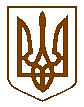 БУЧАНСЬКА     МІСЬКА      РАДАКИЇВСЬКОЇ ОБЛАСТІДВАДЦЯТЬ П’ЯТА  СЕСІЯ    СЬОМОГО    СКЛИКАННЯР  І   Ш   Е   Н   Н   Я« 23» лютого 2017 р. 						             № 1091 - 25-VІІПро розгляд зверненняавтогаражного кооперативу  «Кермо»	Розглянувши звернення голови автогаражного кооперативу «Кермо» щодо припинення договору оренди земельної ділянки, площею 24794 кв.м, по вул. Заводська, 1-б, для обслуговування гаражів, враховуючи пропозиції постійної комісії з питань соціально-економічного розвитку, підприємництва, житлово-комунального господарства, бюджету, фінансів та інвестування, Земельний кодекс України, Цивільний кодекс України, Закон України «Про оренду землі»,  Витяг з Державного реєстру речових прав на нерухоме майно про реєстрацію права власності інд. №78275919, керуючись Законом України «Про місцеве самоврядування в Україні», міська радаВИРІШИЛА:Припинити договір оренди земельної ділянки, укладений між автогаражним кооперативом «Кермо» та Бучанською міською радою від 22.03.2005 року, земельна ділянка, площею 24794 кв.м, кадастровий номер 3210945300:01:128:0010, для обслуговування гаражів, по вул. Заводська, 1-б, в м. Буча, у зв’язку з набуттям права власності на неї. Автогаражному кооперативу «Кермо» в місячний термін припинити право оренди земельної ділянки відповідно до Закону України «Про державну реєстрацію речових прав на нерухоме майно та їх обтяжень».Контроль за виконанням даного рішення покласти на комісію з питань соціально-економічного розвитку, підприємництва, житлово-комунального господарства, бюджету, фінансів та інвестування.Міський голова                                                                        А.П.Федорук